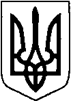 КИЇВСЬКА ОБЛАСТЬТЕТІЇВСЬКА МІСЬКА РАДАVІІІ СКЛИКАННЯСЬОМА ПОЗАЧЕРГОВА СЕСІЯРІШЕННЯ14  листопада 2022 року                                                          № 757 - 7П - VІІІПро дострокове припинення повноважень депутата Тетіївської міської ради VІІІ скликання Вішталюка Михайла В’ячеславовича       Відповідно до пункту 10 частини 1 статті 43, частини 1 статті 49 Закону України «Про місцеве самоврядування в Україні», пункту 2 частини 2 статті 5 Закону України «Про статус депутатів місцевих рад», зважаючи на особисту заяву депутата Вішталюка Михайла В’ячеславовича від 05 жовтня 2022 року про дострокове припинення ним депутатських повноважень, ураховуючи пропозицію постійної депутатської комісії з  питань регламенту депутатської етики, забезпечення  діяльності депутатів та контролю за виконанням рішень міської ради та її виконавчого комітету, дотримання законності та правопорядку, Тетіївська міська рада                                              В И Р І Ш И Л А:Достроково припинити депутатські повноваження депутата Тетіївської міської ради Вішталюка Михайла В’ячеславовича у зв’язку з його особистою заявою.Вивести депутата  Тетіївської міської ради Вішталюка Михайла В’ячеславовича зі складу постійної депутатської комісії з питань планування бюджету, фінансів та соціально-економічного розвитку.Рішення Тетіївської міської ради направити до Тетіївської міської територіальної виборчої комісії.Контроль за виконанням рішення покласти на постійну депутатську комісію з  питань регламенту депутатської етики, забезпечення  діяльності депутатів та контролю за виконанням рішень міської ради (голова комісії – Чорний О.А.) та на секретаря міської ради Іванюту Н.Ф.      Міський голова 		                               Богдан БАЛАГУРА                                                            